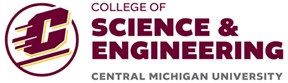 CHEMISTRY & BIOCHEMISTRY SCHOLARSHIP APPLICATIONDue FRIDAY MARCH 15, 2024Name: 	     Email: @cmich.eduPhone:  Current Year in College:  Permanent Address: County of Permanent Residence: What is your major?    Second major? What is your minor?    Second minor? NOTE: If you are selected for a scholarship you must have a signed biochemistry or chemistry major to receive the award.Number of credits earned as of Jan. this year:   Number of CMU credits earned (if applicable) as of Jan. this year:  Overall GPA:   Chemistry core GPA (CMU and non-CMU credits):  Anticipated Graduation Date: PLEASE CHECK ONE BOX FOR EACH ANSWER BELOWCheck the appropriate box for the following:Are you a full-time or part-time student?	           		 	 Full-time  Part-timeDo you plan to go to graduate school?						 Yes  No Do you plan on going into professional school (Medical, PA, dental, pharmacy, etc.)? 													 Yes  No Are you going into science education?						 Yes  NoAre you a US citizen? 								 Yes  NoAre you a Centralis Scholar?  (You are subject to eligibility restrictions) 		 Yes  No	IF Yes, please contact the OFFICE OF SCHOLARSHIPS AND FINANCIAL AID at 989.774.3674 to discuss your scholarship eligibility.Do you qualify for FAFSA (Financial Aid)						 Yes  NoPlease provide a description of your future career plans in 150 words or less:Please provide a description of why you chose your major(s) and minor(s) in 150 words or less:Scholarships available in the Department of Chemistry and BiochemistryPlease check the box for all scholarships for which you are eligible and wish to be considered. Each has unique criteria listed in the description. Some require additional information. Incomplete applications may be removed from consideration at the discretion of the Chemistry and Biochemistry Department. NOTE:  If you apply for scholarships for which you do not meet the criteria, you risk being eliminated for consideration for all scholarships.SCHOLARSHIPS FOR INCOMING FRESHMEN Vicky Cobb Endowed Scholarship –For INCOMING FRESHMENGPA 3.25 or greaterChemistry or biochemistry majorRepeat eligibility From Central Michigan area (Mason, Lake, Osceola, Gladwin, Arenac, Oceana, Newaygo, Mecosta, Isabella, Bay, Montcalm, Gratiot, Shiawassee or Saginaw County) residents (please provide your permanent address, including County, here) Financial need (please provide a statement describing your financial need in 150 words or less) A preference for student(s) committed to addressing the underrepresentation of women in STEM disciplines and demonstrated commitment through his or her service, including leadership (please provide a statement describing your commitment and leadership in 150 words or less)SCHOLARSHIPS BASED ON FINANCIAL NEEDYour current FAFSA must be on file when you apply. Dr. Barbara Leiting-O’Connell Family Endowed Scholarship –GPA 3.25 or greaterChemistry major (top choice) with consideration for majors in physics or mathSpecial consideration given for graduate school aspirations Repeat eligibility Demonstrated financial need (please provide a statement describing your financial need in 150 words or less) Greg and Antoinette Rickle Endowed Scholarship –Chemistry or biochemistry major (awarded in the even years)Awarded by the Anthropology Department (odd years)GPA 3.0 or greaterDemonstrated financial need (please provide a statement describing your financial need in 150 words or less) Wilson (Rusty) F. Millar III Chemistry Endowed Scholarship –Chemistry or biochemistry major GPA 3.0 or greaterRepeat eligibility contingent upon satisfactory academic progressDemonstrated financial need (please provide a statement describing your financial need in 150 words or less) William F. Sowle III and Elizabeth A. Sowle Scholarship Fund–Chemistry Major Junior or SeniorNon-renewableDemonstrated financial need (please provide a statement describing your financial need in 150 words or less)SCHOLARSHIPS FOR EDUCATION MAJOR Shirley Larzelere Viele Scholarship –Undergraduate or graduate chemistry major in secondary educationMerit basedCampus activity involvement, i.e. American Chemical Society, intramural sports, etc. (please provide a statement describing your involvement in 150 words or less)Financial need (please provide a statement describing your financial need in 150 words or less) Michael J. and Susan P. Farrell Endowed Scholarship in Science Education –Science education majorGPA 2.75 or greater4 time repeat eligibility  Frank and Virjean Johnson Endowed Scholarship –GPA 3.5 or greaterAward split between Chemistry, Biology, & Physics Departments (each year)       Chemistry or biochemistry major (awarded in even years)       Science education major with a major or minor in chemistry (awarded in odd years)COUNTY SPECIFIC SCHOLARSHIPS Mary Jane Merrill Scholarship – GPA 3.0 or greaterSecond semester junior or senior chemistry majorMichigan resident, VERY strong preference given to Midland or Isabella county residents (please provide your permanent address, including County, here)  Timothy Burdon Endowed Chemistry Award –Junior or higher student majoring in ChemistryGPA 3.0 or greaterMichigan resident, VERY strong preference given to Midland county residents (please provide your permanent address, including County, here) CHM or BIOCHEM MAJOR SCHOLARSHIPS Max. A May Endowed Scholarship in Chemistry –GPA 2.5 or greaterJunior or senior / chemistry or biochemistry major1 time repeat eligibility A rural/farming background (please provide a statement describing your background in 150 words or less) Fran and Jim Falender Endowed Scholarship in Chemistry –Chemistry major or cross disciplinary program involving chemistryRepeat eligibility  Howell Scholarship in the Chemical Sciences –Sophomore, junior, or seniorChemistry career aspirations, including chemical engineering, polymer science, materials science, or related areasRepeat eligibility Potential to significant contribution to the chemical sciences and undergraduate research experience (please provide a statement describing your potential and research experience in 150 words or less) Wendell and Marcia Dilling Chemistry Endowed Scholarship –Chemistry or biochemistry majorGPA 3.0 or greater1 time repeat eligibility  Chemistry Department Scholarship –Chemistry or biochemistry majorRepeat eligibility  Robert E. and Cordelia B. Kohrman Scholarship –Junior chemistry or biochemistry majorGPA 3.20 or greater2 time repeat eligibility Demonstrated outstanding performance in organic chemistry (please list your organic chemistry instructors, grades earned, and any relevant experience) Malcolm H. Filson Endowed Scholarship –Sophomore chemistry major (biochemistry majors will be considered)GPA 3.0 or greater Joan H. Rogers Endowed Award –GPA 3.0 or greaterChemistry career aspirations also including teaching, medicine, or health related2 time repeat eligibility  Philip J. Squattrito Scholarship –Undergraduate signed Chemistry majorGPA 3.0 or greater AND a 3.0 or greater in Chemistry classesMinimum of 8 credit hours of ChemistrySCHOLARSHIP FOR CHEMISTRY GRADUATE STUDENTS Paul David Cratin Physical Chemistry Graduate Student Endowed Award –Chemistry graduate studentMust be pursuing MS degree in an area related to physical chemistry (provide a statement describing how your graduate studies are related to physical chemistry in 150 words or less)Full consideration will be given to applications received before 5 pm on the due date. Please submit by email (chem@cmich.edu) or a hard copy to the Department of Chemistry and Biochemistry Office in Dow 268. Signature ________________________________________ 	Date __________